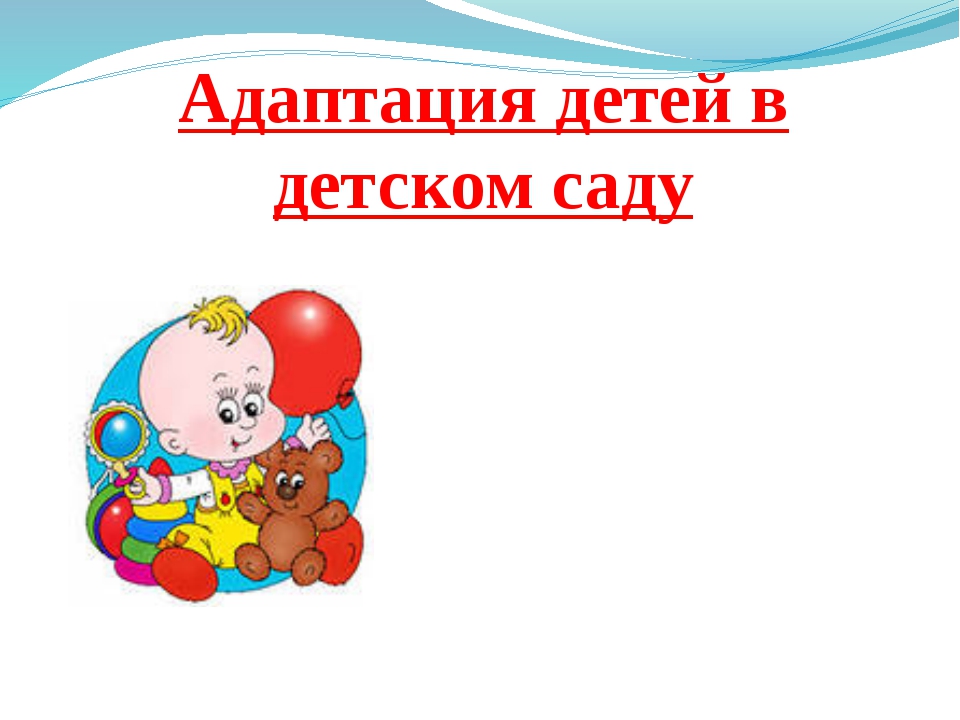 Адаптация ребенка к саду — это привыкание или приспособление детского организма к новой обстановке. Для малыша детский сад предстает как неизвестное пространство, с пугающими новыми отношениями и окружением. Кроха нуждается во времени, чтобы адаптироваться к новой жизни. Адаптация ребенка к саду требует повышенных затрат психической энергии, напряжения, а также физических сил организма.Дома ребенок привык к определенному образу жизни, режиму, видам деятельности, характеру пищи, взаимоотношениям с окружающими, правилам поведения и т. д. В детском саду большинство условий будет новыми и непривычными для ребенка, к ним малышу придется приспосабливаться и привыкать. Адаптация к новым социальным условиям не всегда и не у всех детей проходит легко и быстро.Часто родители задают воспитателям вопрос: «Почему ребенок идет в детсад со слезами и когда этот «ужас» закончится?» Действительно, у большей части детей младших групп адаптация к ДОУ проходит болезненно: малыши долго не могут привыкнуть к детскому саду, устраивают истерики, некоторых от мам по утрам приходиться «оттаскивать». Попробуем разобраться, почему так происходит и как облегчить адаптацию ребят в детском саду.Дети привыкают к детскому саду по-разному: кто-то с первых дней ходит в детсад с радостью, но, это скорее исключение из правил, а кто-то не может успокоиться целый день и родителей вечером встречает ревами. Чаще всего у 1-3-х летних малышей расставание с мамой сопровождается слезами, а потом они отвлекаются на игрушки и успокаиваются. И это нормально.Вопрос: «Когда ребенок привыкнет к детсаду и перестанет плакать». Пройдет время и адаптационный период завершится. Вот только длительность этого периода у каждого будет своя. Все зависит от степени адаптации детей.Выделяют 3 фазы адаптационного периода:1. Легкая. Длится от 1 до 16 дней.2. Средняя. Длится от 16 до 32 дней.3. Тяжелая. Может длиться до 64 дней.Причины, почему ребенок не может привыкнуть к детскому садуЧтобы мамам было легче расставаться со своими дочками и сыночками по утрам, рассмотрим причины, по которым дети плачут. Устраните их — слезы исчезнут.1. Ребенок не подготовлен к посещению детского сада.2. Не сформированы культурно-гигиенические навыки.3. Он не умеет самостоятельно играть с игрушками.4. Режим в семье не совпадает с режимом ДОУ.5. Состояние здоровья. Болезненному ребенку адаптироваться в новых условиях тяжелее, чем здоровому.6. Условия жизни в семье. Если ребенка возили к родственникам, посещали с ним знакомых, брали с собой в путешествия, то он гораздо быстрее привыкнет к новой обстановке детского сада.7. Ограниченное общение со сверстниками. Труднее всего адаптируются дети, круг общения которых был сведен к минимуму «мама-бабушка-папа». У таких малышей большое количество детей вызывает страх, желание спрятаться куда-нибудь, чтобы побыть одному.Как облегчить период привыкания к детскому саду?1. Соблюдайте самое важное правило: спокойная мама — спокойный ребенок. Отдавая сына или дочку воспитателю, пытайтесь сохранять спокойствие, потому что дети очень хорошо чувствуют эмоциональное состояние. Если мама привела ребенка, раздела и все время оттягивает момент расставания, она дает повод малышу для страха и волнений. Совет: настройте себя на расставание заранее, помните, что это неизбежно. Переодели ребенка, поцеловали, пообещали, что обязательно заберете его из детского сада и быстренько ушли — вот правильный алгоритм действий в первые дни.2. Время нахождения в детском саду увеличивайте постепенно. В период адаптации оставлять ребенка 1-3 лет в детском саду на целый день не рекомендуется. Начать нужно всего лишь с пары часов в день с постепенным увеличением времени пребывания. 3. Посещайте детский сад регулярно. Чтобы ребенок быстрее адаптировался, нужно водить его в детсад каждый день. Только болезнь может стать веской причиной непосещения ДОУ.4. Придумайте «ритуал прощания» с ребенком. Долгих прощаний не устраивайте, уверенно говорите, когда заберете ребенка домой (после обеда, сна, вечером, целуете в щеку, обнимаете, машете рукой и уходите.5. Создайте мотивацию для посещения детского сада: нужно посмотреть, как кормят рыбок или соскучилась любимая игрушка и т. д.6. Никогда не обсуждайте то, что не устраивает вас в детском саду при ребенке.7. Если расставание с мамой проходит тяжело, то рекомендуется приобщить папу, бабушку или кого-нибудь из родственников, чтобы они отводили малыша в детсад.8. Обучайте ребенка дома всем необходимым навыкам самообслуживания: умываться, вытирать руки; одеваться и раздеваться; самостоятельно кушать, пользуясь во время еды ложкой; проситься на горшок. Одежда обязательно должна быть удобна для ребенка данного возраста.Ошибки родителей, затрудняющие адаптацию ребенкаЧего нельзя делать маме с папой в период адаптации ребенка 1-3 лет к садику:1. Нельзя пугать ребенка. Часто родители пугают своих детей детсадом: «Вот не будешь слушаться меня — пойдешь завтра в садик». Задумайтесь, разве место, которым пугают, способно вызвать позитивные эмоции?2. Нельзя наказывать за слезы при расставании. Никогда не сердитесь на ребенка за то, что он не хочет идти в детсад и плачет. Это вполне нормальная реакция для детей 1-3 лет. Лучше поцелуйте, обнимите его и еще разок уверьте, что вы его очень любите и обязательно заберете из детсада.3. Нельзя обещать ребенку то, что потом не сможете выполнить. Например, если мама сказала, что заберет сразу после обеда, то она должна так и поступить. Из-за не выполненного обещания у детей часто случаются истерики. Как же тут не плакать, если мама обещала и не пришла, может она собирается оставить в садике на ночь. Таким образом, можно навсегда потерять доверие ребенка. Лучше говорить конкретно, что забрать сможете только вечером и не давать «пустых» обещаний.В заключение еще один важный совет родителям: старайтесь приходить за ребенком раньше, чтобы он не оставался одним из последних в группе, поддерживайте его во всем, хвалите за маленькие достижения, чаще улыбайтесь, сохраняйте спокойствие и скоро вы заметите, что ребенок начал ходить в детский сад с удовольствием.